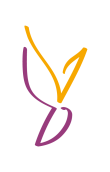 Ensemble Vocal Voci Di DonneRAPPORT MORAL – Année 2021-20221 – Activité de l’année 2021-2022Après 2 années compliquées en terme d’organisation (pass sanitaire, masques etc..Covid- couvre-feu) nous avons pu enfin retrouver la joie de chanter en liberté et de donner les concerts qui avaient été reportés 2 foisCi-après quelques dates de l’année qui va se terminer fin juin27 novembre 2021 : journée de travail à l’Ancienne de mairie : travail de préparation des concerts de décembre 11 décembre 2021 : Concert au Temple Protestant de MontignyConcert dans un très beau cadre mais peu de spectateurs : pas assez de communication  12 décembre 2021 : Concert à l’Eglise Saint Germain de Magny les Hameaux Plus de monde et une très belle acoustique.A l’occasion de ces 2 concerts, nous avons pu être accompagnés par 2 merveilleux musiciens sur des instruments  anciens : archiluth et violoncelle baroque. Ces 2 musiciens, respectivement Gabriele Natilla à l’archiluth et Hortense Beaucour au violoncelle, nous ont également accompagnés lors de nos concerts en juin 2022. A Saint Rémy et à Jambville12 février 2022 : Journée de travail à l’Ancienne Mairie : travail de préparation des concerts de juin 2 et 3 avril 2022 : week-end de travail au Château de Fontenay les BriisDe l’avis de tous : très bon week-end dans un cadre enchanteur, plein de moments de convivialité partagés tous ensemble. Ce week-end nous a permis de mieux nous connaitre, et nous a permis de travailler dans une bonne ambiance. La soirée détente a été je pense très appréciée par tous et merci encore à Benjamin d’avoir animé de week-end. 11 juin 2022 : Concert à l’Eglise de Saint Rémy les Chevreuse12 juin 2022 : Concert à l’Eglise de Jambville Les organisateurs sont très heureux de nous y accueillir. Ce sont eux qui font les affiches et la communicationNous avons fait, lors de ces 2 concerts, le même programme qu’en décembre dernier mais plus étoffé et toujours accompagné par Gabriele et Hortense sous la direction de BenjaminCette année, nous avons eu le plaisir d’accueillir  une nouvelle soprano, Janet.  Nous remercions profondément Janet de nous avoir rejoints et nous la remercions chaleureusement de nous faire régulièrement l’échauffement vocal. Nous remercions également Julie qui nous fait également très souvent la mise en voix.Nous espérons également de tout cœur que septembre verra revenir Isabelle alors que nous entamerons un tout nouveau programme.  2 – L’année 2022-2023Grand changement à la rentrée également : nous changeons de jour de répétition afin de mieux « coller » au planning de Benjamin : nous répéterons tous les mercredis soirs de 20h30 à 22h30. J’ai l’accord de la mairie pour le changement de salle mais j’attends juste une validation officielle.Comme toutes les années précédentes, nous participerons au forum des Associations le dimanche 4 septembre à Saint Rémy (Complexe des 3 Rivières). Une aide à la tenue du stand sera appréciée.A la rentrée, nous aborderons un nouveau programme dont Benjamin vous parlera tout à l’heure. Nous avons déjà prévu quelques dates Enregistrement des Gabrieli le 25 septembre à l’Eglise de Milon la ChapelleUne journée de travail (dernier  trimestre 2022 – week-end du 11 novembre)Un week-end off-site début avril. Probablement à nouveau à Fontenay les Briis : début avril 4 concerts programmés ou en cours de programmationLe 20 novembre : concert partagé avec Alma Musica (Benjamin nous parlera également du programme de ce concert pour notre partie)XXxToutes les idées de lieu sont les bienvenues. Je souhaite ici dire ma profonde joie d’être membre de ce petit groupe vocal. Nous avons toutes à cœur de présenter des œuvres de qualité et je remercie Benjamin qui, grâce à sa rigueur et sa pédagogie, nous aide à progresser chaque fois davantage. J’espère également que vous partagez ce sentiment.  Avoir le plaisir de chanter ensemble, se regarder, se sourire, s’encourager, s’aider.     